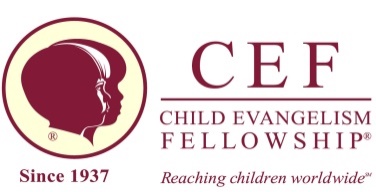 “For I am not ashamed of the Gospel of Christ, for it is the power of God to salvation for everyone who believes, for the Jew first and also to the Greek.”  Romans 1:16The first part of this verse makes me shudder when I think back on my childhood and my inability to be bold to share Jesus.  That is why I became involved in this ministry.  I want children to know how to share their faith because they have the Holy Spirit to help them.Right now our lessons are on the life of Paul.  They are seeing examples of how he shared Jesus when his life was turned around.  They need to see how Jesus wants to use them too.Clubs have resumed and we have noticed that our numbers are down.  Are parents concerned for their children because of what happened in November with the school board?  Please pray that the parents would realize there isn’t anything wrong with having Good News Clubs and that they will re-register their children so they can come.These clubs would not be happening if it weren’t for your prayers.  We are so very thankful for them and for your financial support.  It will be exciting to see what the Lord will do this year to further His Kingdom with children!  Happy new year.For the Children,Billie Child Evangelism Fellowship of Oregon Inc,.Lincoln County Chapter®  PO Box 412   Seal Rock, OR. 97376 (541-563-2827)       January 2016 bwilliam@casco.net “For I am not ashamed of the Gospel of Christ, for it is the power of God to salvation for everyone who believes, for the Jew first and also to the Greek.”  Romans 1:16The first part of this verse makes me shudder when I think back on my childhood and my inability to be bold to share Jesus.  That is why I became involved in this ministry.  I want children to know how to share their faith because they have the Holy Spirit to help them.Right now our lessons are on the life of Paul.  They are seeing examples of how he shared Jesus when his life was turned around.  They need to see how Jesus wants to use them too.Clubs have resumed and we have noticed that our numbers are down.  Are parents concerned for their children because of what happened in November with the school board?  Please pray that the parents would realize there isn’t anything wrong with having Good News Clubs and that they will re-register their children so they can come.These clubs would not be happening if it weren’t for your prayers.  We are so very thankful for them and for your financial support.  It will be exciting to see what the Lord will do this year to further His Kingdom with children!  Happy new year.For the Children,Billie Child Evangelism Fellowship of Oregon Inc,.Lincoln County Chapter®  PO Box 412   Seal Rock, OR. 97376 (541-563-2827)       January 2016 bwilliam@casco.net 